Grundlagentext (Fachpraktiker*innen)
„Unternehmensziele“
Erwerbswirtschaftliche und öffentliche Unternehmen
Es gibt erwerbswirtschaftliche Unternehmen und öffentliche Unternehmen.
Erwerbswirtschaftliche Unternehmen arbeiten nach dem erwerbswirtschaftlichen Prinzip. Das heißt, sie wollen Gewinn machen. Das machen sie, indem sie Produkte oder Dienstleistungen auf dem Markt anbieten und verkaufen.
Öffentliche Unternehmen wollen keinen Gewinn machen. Sie dienen der Bedarfsdeckung. Sie erbringen wichtige unverzichtbare Dienstleistungen für die Allgemeinheit. Zu solchen Dienstleistungen gehören zum Beispiel die Müllabfuhr oder die Wasserversorgung.

Ziele erwerbswirtschaftlicher Unternehmen
- Gewinnmaximierung
Erwerbswirtschaftliche Unternehmen sind zum Beispiel eine Bäckerei, eine Klempnerei oder ein Taxiunternehmen. Erwerbswirtschaftliche Unternehmen wollen möglichst hohen Gewinn machen. Das ist nicht immer einfach. Sie müssen sich nämlich meistens gegenüber einer Konkurrenz behaupten, die gleiche oder ähnliche Produkte anbietet. Sie stehen also im Wettbewerb mit anderen Unternehmen.

Jedes erwerbswirtschaftliche Unternehmen hat bestimmte Mittel, um seine Waren und Dienstleistungen zu erzeugen oder anzubieten. Bei einem Taxiunternehmen sind das zum Beispiel Autos. Diese Autos müssen möglichst effektiv eingesetzt werden. Dann erzeugen sie wenig Kosten und einen hohen Gewinn. Wenn die Autos ständig defekt sind, wird der Gewinn automatisch kleiner, da die Reparaturen Geld kosten.

Wenn ein Unternehmen geringe Kosten hat und dadurch einen hohen Gewinn macht, dann ist es rentabel. Die Rentabilität ist wichtig, um sich gegenüber der Konkurrenz zu behaupten. Denn je geringer die Kosten, desto günstiger kann das Unternehmen sein Produkt verkaufen.
Ein Unternehmen ist also umso rentabler, je geringer die Kosten im Vergleich zu Umsatz und Gewinn sind.  Dabei versteht man unter „Umsatz“ die Gesamtheit aller verkauften Produkte und Dienstleistungen.
- Nachhaltigkeit
Die Mittel, mit denen man etwas herstellen kann, stehen nicht unendlich zur Verfügung. Damit man auch in Zukunft etwas herstellen kann, muss man dafür sorgen, dass diese Mittel (Rohmaterialien) auch in Zukunft noch vorhanden sind.

Ein Beispiel: Förster Sander verkauft das Holz aus seinem Wald an die Firma Siegbert, die daraus Häuser baut. Damit immer genug Holz da ist, darf er jährlich immer nur eine bestimmte Anzahl an Bäumen fällen und verkaufen und er muss wieder neue Bäume pflanzen. Dadurch wird gesichert, dass er weiterhin Holz für die Firma Siegbert liefern kann.
Dieses Prinzip nennt man Nachhaltigkeit.

Dadurch, dass Förster Sander jährlich nur eine bestimmte Anzahl von Bäumen fällt, sichert er die Leistungsfähigkeit seines Unternehmens. Er sorgt aber auch dafür, dass seine Angestellten weiterhin Arbeit haben. Und er leistet seinen Beitrag zum Umweltschutz, sichert also die natürlichen Lebensgrundlagen der Menschheit.

Ein Unternehmen ist also nachhaltig, wenn es zukünftige wirtschaftliche Entwicklungen berücksichtigt und wenn es  sozial und umweltfreundlich wirtschaftet.

Lückentexte (Fachpraktiker*innen)
„Unternehmensziele“
Es gibt erwerbswirtschaftliche Unternehmen und __________________________________
___________________________________. Erwerbswirtschaftliche Unternehmen arbeiten nach dem ______________________________________________. Das heißt, sie wollen ___________________________ machen. Das machen sie, indem sie Produkte oder Dienstleistungen _______________________________ anbieten und verkaufen.

Öffentliche Unternehmen wollen keinen Gewinn machen. Sie dienen der _____________
____________________________. Sie erbringen wichtige unverzichtbare _______________ 
___________________________________________. Zu solchen Dienstleistungen gehören zum Beispiel die Müllabfuhr oder die _________________________________________.

(Dienstleistungen für die Allgemeinheit  / Wasserversorgung  / Bedarfsdeckung /   öffentliche Unternehmen / auf dem Markt  / Gewinn / erwerbswirtschaftlichen Prinzip)

Erwerbswirtschaftliche Unternehmen sind zum Beispiel eine Bäckerei, eine Klempnerei oder ein ____________________________________. Erwerbswirtschaftliche Unternehmen wollen möglichst _________________________________ machen. Das ist nicht immer einfach. Sie müssen sich nämlich meistens gegenüber einer ___________________________ behaupten, die gleiche oder ähnliche Produkte anbietet. Sie stehen also im _______________ mit anderen Unternehmen.

( Konkurrenz  / Taxiunternehmen  / hohen Gewinn  / Wettbewerb)







Jedes erwerbswirtschaftliche Unternehmen hat bestimmte ____________________, um seine Waren und Dienstleistungen zu erzeugen oder anzubieten. Bei einem Taxiunternehmen sind das zum Beispiel Autos. Diese Autos müssen möglichst effektiv eingesetzt werden. Dann erzeugen sie __________________________________________________. Wenn die Autos ständig defekt sind, wird der Gewinn automatisch kleiner, da die Reparaturen Geld kosten.
Wenn ein Unternehmen geringe Kosten hat und dadurch einen hohen Gewinn macht, dann ist es ___________________________. Die Rentabilität ist wichtig, um sich gegenüber der  ____________________________________ zu behaupten. Denn je  __________________ die Kosten, desto  ____________________________ kann das Unternehmen sein Produkt verkaufen.
Ein Unternehmen ist also umso rentabler, ________________________________________
_______________________________________________________.  Dabei versteht man unter „Umsatz“ die ________________________________________________________
________________________________________.

(je geringer die Kosten im Vergleich zu Umsatz und Gewinn sind / rentabel / Gesamtheit aller verkauften Produkte und Dienstleistungen / geringer / Mittel / Konkurrenz / wenig Kosten und einen hohen Gewinn / günstiger)

Die Mittel, mit denen man etwas herstellen kann, stehen nicht  _________________________ zur Verfügung. Damit man auch in Zukunft etwas herstellen kann, muss man dafür sorgen, dass diese Mittel (Rohmaterialien) ______________________________________________
________________________.

Ein Beispiel: Förster Sander verkauft das Holz aus seinem Wald an die Firma Siegbert, die daraus Häuser baut. Damit immer genug Holz da ist, darf er jährlich immer nur __________ __________________________________________fällen und verkaufen und er muss wieder _____________________________________. Dadurch wird gesichert, dass er weiterhin Holz für die Firma Siegbert liefern kann.
Dieses Prinzip nennt man _____________________________.

(eine bestimmte Anzahl an Bäumen / auch in Zukunft noch vorhanden sind / unendlich  /  Nachhaltigkeit / neue Bäume pflanzen)
Dadurch, dass Förster Sander jährlich nur eine bestimmte Anzahl von Bäumen fällt, sichert er die _________________________________________________________. Er sorgt aber auch dafür, dass seine Angestellten __________________________________________. Und er leistet seinen Beitrag zum ___________________________________, sichert also die natürlichen Lebensgrundlagen der Menschheit.

Ein Unternehmen ist also nachhaltig, wenn es  _____________________________________ ___________________________und wenn es   ____________________________________
____________________________ wirtschaftet.

(sozial und umweltfreundlich / Umweltschutz / weiterhin Arbeit haben / Leistungsfähigkeit seines Unternehmens / zukünftige wirtschaftliche Entwicklungen berücksichtigt)Multiple Choice-Fragen (Fachpraktiker*innen)
„Unternehmensziele“
Welche beiden Unternehmensbereiche gibt es? (1/5)

  Erwerbswirtschaftliche und karitative Unternehmen
  Gemeinnützige und privatwirtschaftliche Unternehmen
  Juristische und natürliche Unternehmen
  Dienstleistungs- und Produktionsunternehmen
  Erwerbswirtschaftliche und öffentliche Unternehmen
Was ist das oberste Ziel der erwerbswirtschaftlichen Unternehmen? (1/5)

  der Gesellschaft dienen
  Gewinn machen
  Rentabilität sicherstellen
  Dienstleistungen bereitstellen
  die Umwelt schützen

Was ist das oberste Ziel der öffentlichen Unternehmen? (1/5)

  Produkte herstellen
  Gewinn machen
  Dienstleistungen anbieten
  Die Versorgung der Bevölkerung sicherstellen
  De Umwelt schützen
Welche der nachfolgenden Dienstleistungen sind meistens Dienstleistungen von öffentlichen Unternehmen? (3/5)

  Hallen- und Freibäder
  Bus und Bahn
  Vereine
  Kino
  Theater





Welche der aufgeführten Unternehmen sind erwerbswirtschaftliche Unternehmen? (3/5)

  Müllabfuhr
  Bäckerei
  Wasserwerk
  Taxiunternehmen
  Lebensmittelgeschäft
Welche der nachfolgenden Aussagen ist richtig? (2/5)

  Öffentliche Unternehmen  müssen sich gegenüber der Konkurrenz behaupten.
  Öffentliche Unternehmen wollen Gewinn erzielen.
  Erwerbswirtschaftliche Unternehmen unterliegen dem Wettbewerb.
  Unternehmen mit ähnlichen oder gleichen Produkten stehen miteinander in 
      Konkurrenz.
  Erwerbswirtschaftliche Unternehmen erbringen Dienstleistungen für die 
      Allgemeinheit.
Was versteht man unter „Umsatz“? (1/5)

  Den Gewinn nach Abzug von Steuern
  Die verfügbaren Mittel (Kapital) eines Unternehmens
  Den Wert aller verkauften Produkte und Dienstleistungen eines Unternehmens
  Die Anzahl der produzierten Güter und Dienstleistungen
  Den Marktanteil eines Unternehmens
Woran misst sich die „Rentabilität“ eines Unternehmens? (1/5)

  An dem Anteil der Kosten im Vergleich zu Umsatz und Gewinn
  An der Arbeitsleistung der Arbeitnehmer
  An den Verkaufszahlen
  Am Gewinn
  Am Umsatz






Welche der nachfolgenden Aussagen sind richtig? (3/5)
Ein Unternehmen …

  muss seine Mittel möglichst effektiv einsetzen.
  muss bei möglichst geringen Kosten möglichst viel verkaufen.
  muss der Allgemeinheit dienen.
  sich mit der Konkurrenz absprechen.
  muss sich gegenüber der Konkurrenz behaupten können.
Welche der nachfolgenden Aussagen ist richtig? (1/5)
Mittel, mit denen man wirtschaften kann …

  stehen unbegrenzt zur Verfügung.
  können unkontrolliert genutzt werden.
  unterliegen der Kontrolle des Staates.
  stehen begrenzt zur Verfügung.
  können mehrmals genutzt werden.

Was versteht man unter „Nachhaltigkeit“? (1/5)
Unter Nachhaltigkeit versteht man wirtschaftliches Handeln beim dem die wirtschaftlichen Mittel …

  unkontrolliert verwendet werden. 
  restlos verbraucht werden.
  vom Staat beaufsichtig werden.
  untereinander aufgeteilt werden.
  für die Zukunft erhalten, kontrolliert eingesetzt  und neu erzeugt werden.
Welche der nachfolgenden „Gegenstände“ sind wirtschaftliche Mittel? (3/5)

  Energie
  Holz
  Wolken
  Hochzeit
  Taxi





Welche der nachfolgenden Aussagen sind richtig? (3/5) 
Durch Nachhaltigkeit …

  wird die Leistungsfähigkeit eines Unternehmens gesichert.
  wird ein Beitrag zum Umweltschutz geleistet.
  werden Steuern gespart.
  wird die Konkurrenz ausgeschaltet.
  werden Arbeitsplätze gesichert.
Welche der nachfolgenden Stichwörter treffen auf ein nachhaltiges Unternehmen zu? (3/5)

  zukunftsorientiert
  rücksichtslos
  sozial
  umweltfreundlich
  konkurrenzlosMultiple Choice-Fragen – Lösungen (Fachpraktiker*innen)
„Unternehmensziele“
Welche beiden Unternehmensbereiche gibt es? (1/5)

  Erwerbswirtschaftliche und caritative Unternehmen
  Gemeinnützige und privatwirtschaftliche Unternehmen
  Juristische und natürliche Unternehmen
  Dienstleistungs- und Produktionsunternehmen
  Erwerbswirtschaftliche und öffentliche Unternehmen
Was ist das oberste Ziel der erwerbswirtschaftlichen Unternehmen? (1/5)

  der Gesellschaft dienen
  Gewinn machen
  Rentabilität sicherstellen
  Dienstleistungen bereitstellen
  die Umwelt schützen

Was ist das oberste Ziel der öffentlichen Unternehmen? (1/5)

  Produkte herstellen
  Gewinn machen
  Dienstleistungen anbieten
  Die Versorgung der Bevölkerung sicherstellen
  De Umwelt schützen
Welche der nachfolgenden Dienstleistungen sind meistens Dienstleistungen von öffentlichen Unternehmen? (3/5)

  Hallen- und Freibäder
  Bus und Bahn
  Vereine
  Kino
  Theater





Welche der aufgeführten Unternehmen sind erwerbswirtschaftliche Unternehmen? (3/5)

  Müllabfuhr
  Bäckerei
  Wasserwerk
  Taxiunternehmen
  Lebensmittelgeschäft
Welche der nachfolgenden Aussagen ist richtig? (2/5)

  Öffentliche Unternehmen  müssen sich gegenüber der Konkurrenz behaupten.
  Öffentliche Unternehmen wollen Gewinn erzielen.
  Erwerbswirtschaftliche Unternehmen unterliegen dem Wettbewerb.
  Unternehmen mit ähnlichen oder gleichen Produkten stehen miteinander in 
      Konkurrenz.
  Erwerbswirtschaftliche Unternehmen erbringen Dienstleistungen für die 
      Allgemeinheit.
Was versteht man unter „Umsatz“? (1/5)

  Den Gewinn nach Abzug von Steuern
  Die verfügbaren Mittel (Kapital) eines Unternehmens
  Den Wert aller verkauften Produkte und Dienstleistungen eines Unternehmens
  Die Anzahl der produzierten Güter und Dienstleistungen
  Den Marktanteil eines Unternehmens
Woran misst sich die „Rentabilität“ eines Unternehmens? (1/5)

  An dem Anteil der Kosten im Vergleich zu Umsatz und Gewinn
  An der Arbeitsleistung der Arbeitnehmer
  An den Verkaufszahlen
  Am Gewinn
  Am Umsatz







Welche der nachfolgenden Aussagen sind richtig? (3/5)
Ein Unternehmen …

  muss seine Mittel möglichst effektiv einsetzen.
  muss bei möglichst geringen Kosten möglichst viel verkaufen.
  muss der Allgemeinheit dienen.
  sich mit der Konkurrenz absprechen.
  muss sich gegenüber der Konkurrenz behaupten können.
Welche der nachfolgenden Aussagen ist richtig? (1/5)
Mittel, mit denen man wirtschaften kann …

  stehen unbegrenzt zur Verfügung.
  können unkontrolliert genutzt werden.
  unterliegen der Kontrolle des Staates.
  stehen begrenzt zur Verfügung.
  können mehrmals genutzt werden.

Was versteht man unter „Nachhaltigkeit“? (1/5)
Unter Nachhaltigkeit versteht man wirtschaftliches Handeln beim dem die wirtschaftlichen Mittel …

  unkontrolliert verwendet werden. 
  restlos verbraucht werden.
  vom Staat beaufsichtig werden.
  untereinander aufgeteilt werden.
  für die Zukunft erhalten, kontrolliert eingesetzt  und neu erzeugt werden.
Welche der nachfolgenden „Gegenstände“ sind wirtschaftliche Mittel? (3/5)

  Energie
  Holz
  Wolken
  Hochzeit
  Taxi







Welche der nachfolgenden Aussagen sind richtig? (3/5) 
Durch Nachhaltigkeit …

  wird die Leistungsfähigkeit eines Unternehmens gesichert.
  wird ein Beitrag zum Umweltschutz geleistet.
  werden Steuern gespart.
  wird die Konkurrenz ausgeschaltet.
  werden Arbeitsplätze gesichert.
Welche der nachfolgenden Stichwörter treffen auf ein nachhaltiges Unternehmen zu? (3/5)

  zukunftsorientiert
  rücksichtslos
  sozial
  umweltfreundlich
  konkurrenzlosOffene Fragen (Fachpraktiker*innen)
„Unternehmensziele“
Bitte bearbeiten Sie die nachfolgenden Fragen mit Hilfe der Wortwolke.


























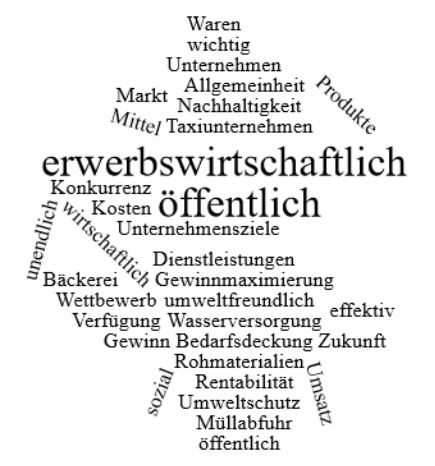 Welche beiden Unternehmensbereiche gibt es in Deutschland?
_____________________________________________________________________
_____________________________________________________________________
Welche Aufgaben haben öffentliche Unternehmungen?
_____________________________________________________________________
_____________________________________________________________________
_____________________________________________________________________
_____________________________________________________________________
Was ist das oberste Ziel einer erwerbswirtschaftlichen Unternehmung?
_____________________________________________________________________
_____________________________________________________________________
Erwerbswirtschaftliche Unternehmungen stehen in Konkurrenz miteinander. Was bedeutet das?
_____________________________________________________________________
_____________________________________________________________________
_____________________________________________________________________
_____________________________________________________________________
Ein Taxiunternehmen kauft neue Autos für seinen Fuhrbetrieb. Worauf muss das Taxiunternehmen bei seinem Kauf achten?
_____________________________________________________________________
_____________________________________________________________________
_____________________________________________________________________
_____________________________________________________________________
Erklären Sie bitte den Begriff „Rentabilität“.
_____________________________________________________________________
_____________________________________________________________________
_____________________________________________________________________
_____________________________________________________________________





Ein Unternehmen erledigt einen Auftrag. Dabei hat es Kosten von 70 000 € und macht einen Umsatz von 50 000 €. 
Bitte beurteilen Sie, ob in diesem Fall der Grundstz der Rentabilität gegeben ist. Begründen Sie Ihre Entscheidung.
_____________________________________________________________________
_____________________________________________________________________
_____________________________________________________________________
_____________________________________________________________________
_____________________________________________________________________
_____________________________________________________________________
Warum muss ein Unternehmen bei der Preisgestaltung seiner Dienstleistungen und Produkte die Konkurrenz berücksichtigen? 
_____________________________________________________________________
_____________________________________________________________________
_____________________________________________________________________
_____________________________________________________________________
Förster Sander hat einen Großauftrag und benötigt dafür den gesamten Holzbestand seines Waldes. Er fällt alle Bäume, um den Auftrag durchzuführen.
Erklären Sie, warum dieses Vorgehen dem Prinzip der Nachhaltigkeit wiederspricht.
_____________________________________________________________________
_____________________________________________________________________
_____________________________________________________________________
_____________________________________________________________________
_____________________________________________________________________
_____________________________________________________________________

Warum ist der nachhaltige Umgang mit den verfügbaren Mitteln so wichtig?
_____________________________________________________________________
_____________________________________________________________________
_____________________________________________________________________
_____________________________________________________________________
 Erläutern Sie anhand der Begriffe „Sozial“ „Zukunft“ und „Umwelt“ die Bedeutung von Nachhaltigkeit.
_____________________________________________________________________
_____________________________________________________________________
_____________________________________________________________________
_____________________________________________________________________



